Złącze symetryczne z uszczelnieniem pierścieniem tocznym USS 180-100Opakowanie jednostkowe: 1 sztukaAsortyment: K
Numer artykułu: 0055.0486Producent: MAICO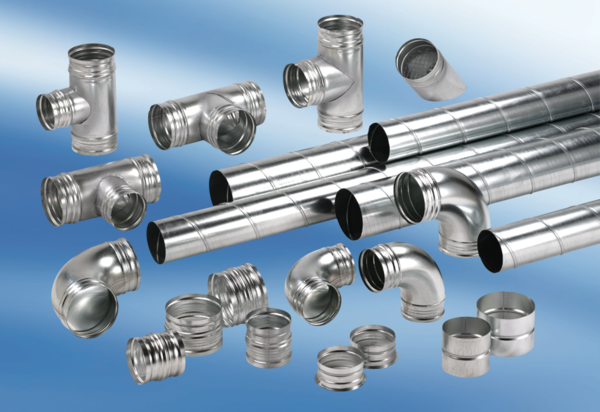 